ОБЩИНА РАДНЕВО  –  ОБЛАСТ СТАРА ЗАГОРАОПАСНИ ОТПАДЪЦИ 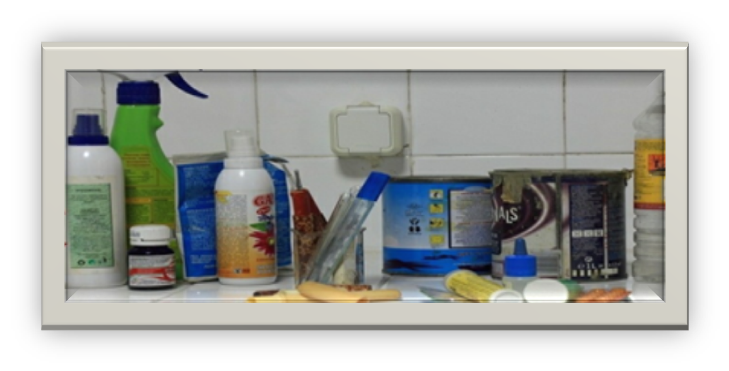  Община Раднево ежегодно организира за гражданите от населените места в Общината кампания за безвъзмездно предаване на опасни отпадъци от домакинствата чрез Мобилен събирателен пункт, като информация за датата, часът и мястото на позициониране на пункта се публикува на  интернет страницата на Общината и се оповестява в местния вестник.            Основните групи опасни отпадъци, които гражданите могат да предават безвъзмездно в пункта са:Замърсени опаковки;Фармацевтични продукти – лекарства с изтекъл срок на годност;Живачни термометри и живак;Почистващи препарати, дезинфектанти, белина и др. препарати за растителна защита и борба с вредители, киселини, основи и реактиви;Бои, политури и лакове, праймери и разредители за боя, терпентин, лепила;Химикали от училищни лаборатории.Приемането, транспортирането и третирането на предадените в събирателния мобилен пункт опасни битови отпадъци се организира от Организация по оползотворяване‚ „Балбок Инженеринг‘‘АД, с която общината има сключен договор. 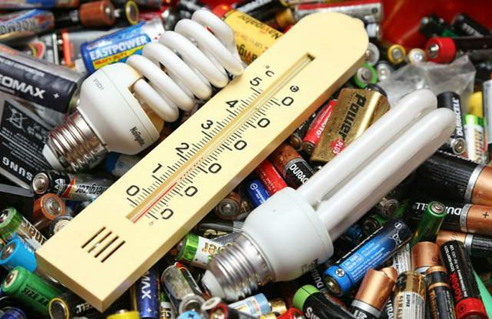 